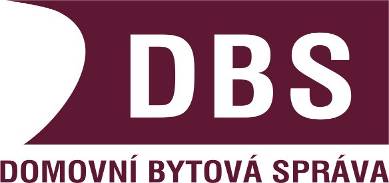 ----------------------------------------------------------------------------------------------------------------                                                             Dodavatel:                                                                                           ----------------------------------------------------------------------------------------------------------------Za objednatele:			        Středisko:		             	Datum:Ing. Jan Hofman			Provozovna domů			          11.4.2024                                         správce rozpočtu 			   příkazce operace		za věcnou správnost	                        Ing. Martin Matějka			Ing. Jan Hofman		Ing. Jan HofmanOBJEDNÁVKA                                                                    č.    2/2024/Hof              Adresa:Ing. Ondřej KudlákNa Stínadlech 359/2397 01 Písek          IČO:041 53 693             DIČ:   Číslo účtu:Objednáváme u Vás:Objednáváme u Vás zahradnické práce u domů č.p. 2443 – zahrada – Jiráskovo nábřeží a č.p. 1363 – 1497 – zahrada – nábřeží 1. májeObdobí – duben – říjen 2024Cena do 8.794,- Kč/ měsíc, 61.558,- Kč (za měsíce duben – říjen)Domovní a bytová správa města Písku činí, v souladu s článkem 13 nařízení Evropského parlamentu a Rady(EU) 2016/679 o ochraně osobních údajů a ustanovením § 8 zákona č. 110/2019 Sb., o zpracování osobníchúdajů, ve znění pozdějších předpisů, informační povinnost prostřednictvím Zásad ochrany osobních údajů, kteréjsou dostupné na webových stránkách www.dbspisek.cz/index.php?linkID=GDPR	tel.tel.